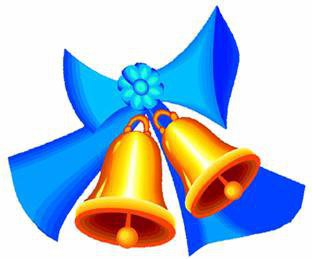 РОЗКЛАД ДЗВІНКІВ1 КЛАСУ                1 УРОК                                         9.00 – 9.35                ПЕРЕРВА                                    15 хвилин                2 УРОК                                         9.50 – 10.25                ПЕРЕРВА                                    30 хвилин                3 УРОК                                        10.55 – 11.30                ПЕРЕРВА                                    15 хвилин                4 УРОК                                         11.45 – 12.20                ПЕРЕРВА                                     15 хвилин                5 УРОК                                         12.35 – 13.10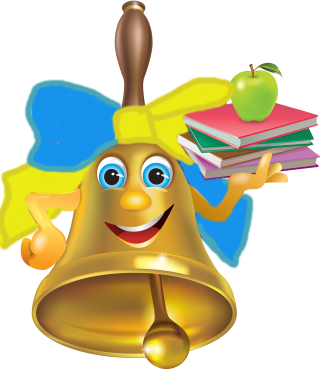 РОЗКЛАД ДЗВІНКІВ2 -4 КЛАСІВ                1 УРОК                                         9.00 – 9.40                ПЕРЕРВА                                    10 хвилин                2 УРОК                                         9.50 – 10.30                ПЕРЕРВА                                     20 хвилин                3 УРОК                                         10.50 – 11.30                ПЕРЕРВА                                     20 хвилин                4 УРОК                                         11.50 – 12.30                ПЕРЕРВА                                     10 хвилин                5 УРОК                                         12.40 – 13.20                ПЕРЕРВА                                     10 хвилин                6 УРОК                                         13.30 – 14.10